Vážení výrobcovia dobrého vína, milí priateliaStredná odborná škola poľnohospodárstva a služieb na vidieku, Košice, elokované pracovisko Viničky Vás srdečne pozýva na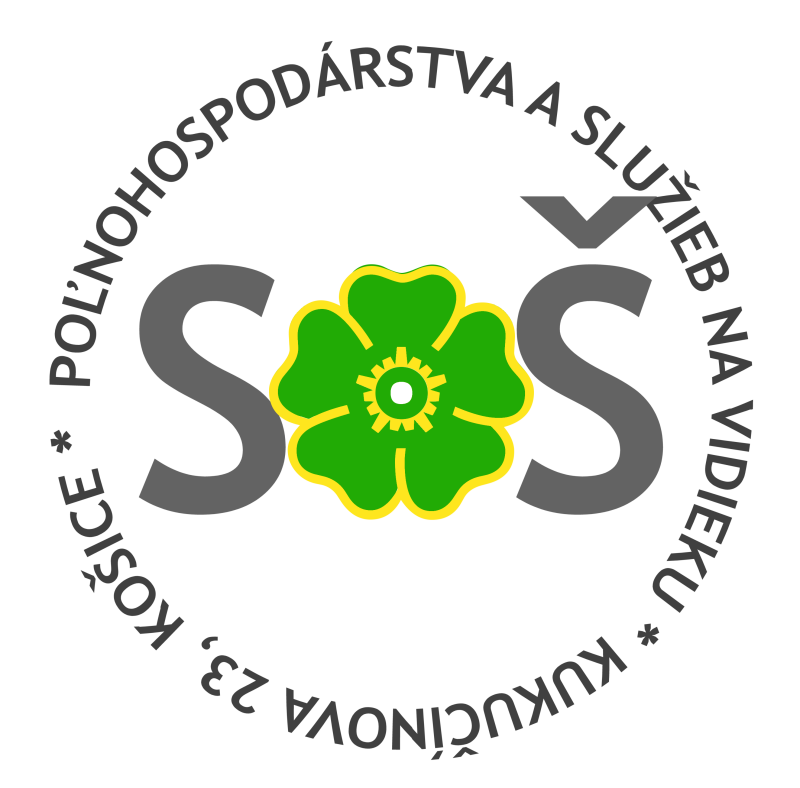 XXI. ročník medzinárodnej súťaže a výstavy vínTokaj 2019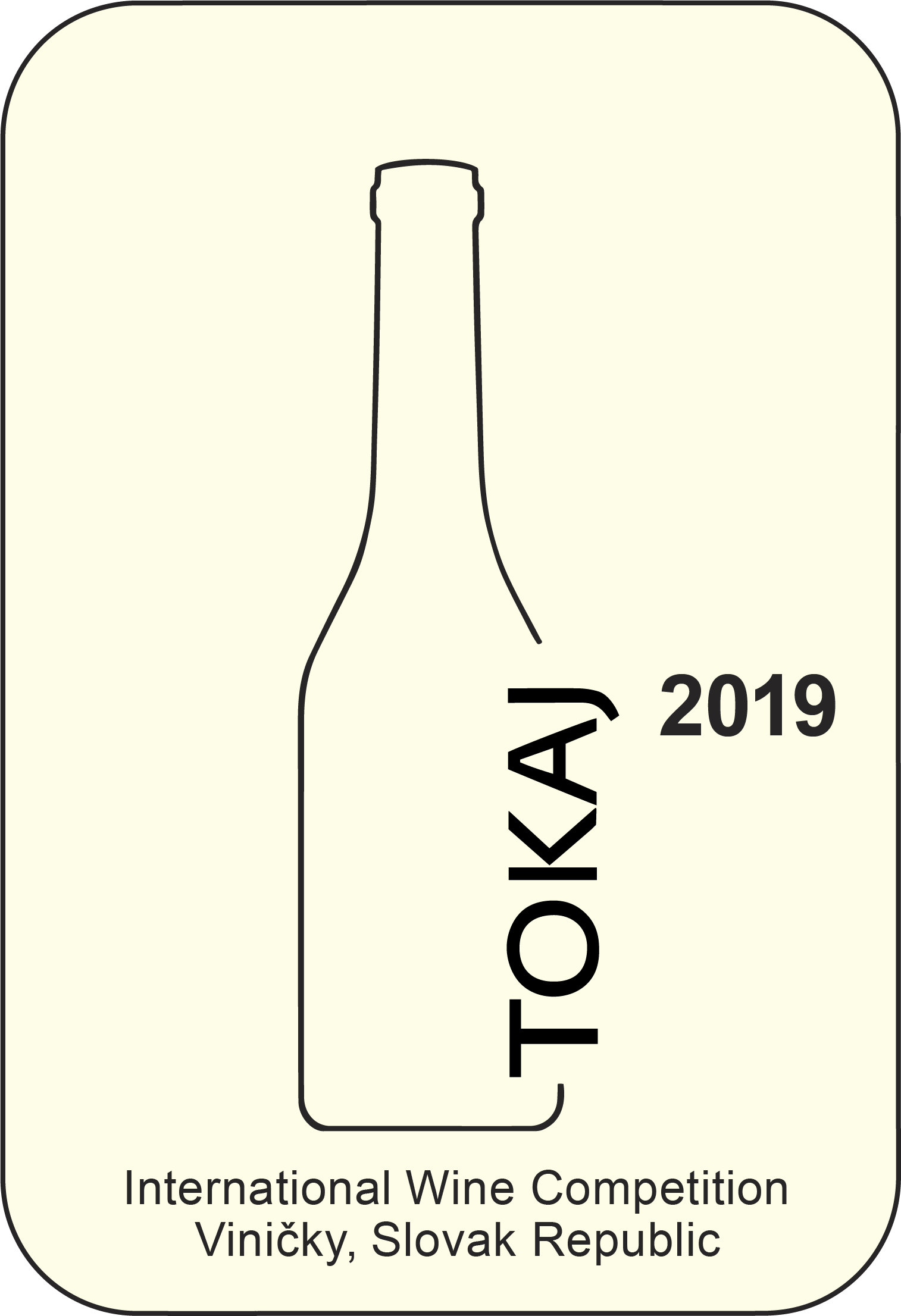 pod záštitou predsedu Úradu Košického samosprávneho krajaPrihláška vín do súťažeMiesto konania: SOŠ, ViničkyDátum konania: 11. apríla 2019Ak prijmete naše pozvanie ako súťažiaci, prosíme Vás o vyplnenie prihlášky k vašim súťažným vínam a o ich zaslanie čo najskôr e-mailom a zároveň priložením vyplnenej prihlášky k súťažným vzorkám. Každá vzorka má obsahovať 4 ks fliaš v objeme 0,5 až . V prípade vín ľadových a slamových je prípustný aj menší objem fliaš.Účastnícky poplatok vo výške 10 € za vystavovateľa hradí prihlasovateľ do súťaže na účet organizátora, č. ú.: 7000190491/8180 (ako variabilný symbol uvádzajte Vaše IČO), IBAN: SK03 8180 0000 0070 0019 0491.Do správy pre prijímateľa uveďte názov firmy alebo Vaše meno. Účastnícky poplatok môžte tiež uhradiť v hotovosti pri odovzdávaní vzoriek.Dopravu vzoriek vín zabezpečí organizačný výbor v dňoch 25.03.2019 – 28.03.2019.Tešíme sa na spoluprácu s Vami a prajeme Vám a vašim vínam aj v tomto roku čo najviac ocenení.S úctouMgr. Blažena ČíkošováHlavný organizátor súťažeKontakt:Sekretariát: 	+421 56 63 73 473; Bodnár Peter, pivničný majster: 	+421 908 893 990E-mail: 	vinicky@sospsvke.edu.skAdresa: SOŠ poľnohospodárstva a služieb na vidieku Košice, elokované pracovisko Viničky, Hlavná 232/14, 076 31  ViničkyPrihláškado Medzinárodnej súťaže a výstavy vín vo Viničkách dňa 11.04.2019Organizácia a jej adresa:	.....................................................................................................................................................................................................................................tel.: .................................................................. fax: .......................................................e-mail: ............................................................................................................................Týmto prihlasujeme nasledovné vzorky vína a deklarujeme ich analytické parametre:V ............................................., dňa ........................ 2019Podpis kontaktného pracovníka 	(pečiatka)(Pozn. - Kategorizácia vín:Kategória 1 – Tiché biele vína suché a polosuché; Kategória 2 – Tiché biele vína polosladké a sladké; Kategória 3 – Tiché ružové vína; Kategória 4 – Tiché červené vína; Kategória 5 – Perlivé a šumivé vína; Kategória 6 – Tokajské vína; Kategória 7 – Vína chráneného pôvodu TOKAJ)P. č. Názov vínaPrívlastokRočníkKategóriaCukryv g.l-1Celk. alk.v obj. %Celkové kyselinyv g.l-11.2.3.4.5.6.7.8.9.10.